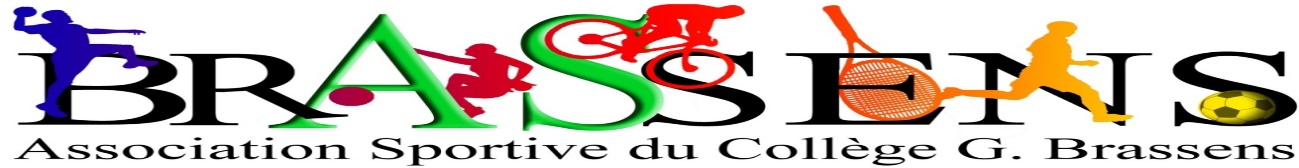                                                                                                                     Le programme de cette année est le suivant :Reprise des entrainements à partir du mercredi 12 septembreVous êtes toutes et tous les bienvenus et ce, quelque soit votre niveau. Vous pouvez venir essayer quelques séances avant de vous décider (jusqu’au 28 septembre), ensuite l'adhésion est obligatoire :                             licence à 20 euros pour toutes les activités et toute l'année .Il est nécessaire de fournir les documents suivants afin de valider votre inscription : autorisation parentale et  cotisation .  De plus en consultant les tableaux d'affichage (cour du collège et gymnase) , le site internet du collège et la page FACEBOOK de l’A.S vous avez accès aux informations !!!          N'hésitez pas et venez nombreux !LundimardimercredijeudivendrediMidi-Deux(12h30-13h20)Football( 6è et 5è filles et garçons)M. FRIATHandball( 6è et 5è filles )Mme MAGNIENSemaine A : Danse -AérobicSemaine B : Relaxation -YogaMme MORAESHandball( 6è et 5è garçons )Mme OHRONDFootball( 4è et 3è filles et garçons )M. FRIATAprès midiBadminton( 12h30-14h)Mme MAGNIEN VTT(à partir de mars)Mr FRIATAprès les cours (16h30-18h)GymnastiqueMme MORAESAthlétisme/ Préparation physiqueMme OHRONDTennis de tableMr FRIAT(16h30 – 17h30)